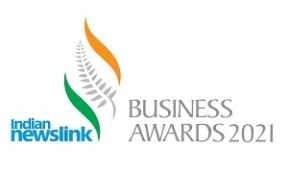 Nomination FormThis nomination form is to be found at www.indiannewslink.co.nz   Complete one nomination form for each entrant, indicating the categories which you would like to see them enter.
You can nominate businesses for up to 3 of the first 13 categories, and individuals for any or all of the individual categories.Remember that entries for categories 1 to 12 are open to New Zealand businesses owned, managed or operated by people of Indian, Fijian, Pakistani, Bangladeshi, Sri Lankan and Nepali ethnicities. However, category 12 and 13, Business Excellence in International Trade with India and Fiji are open to all New Zealand businesses engaged in International Business with India and Fiji.The five additional individual categories are open to persons of Indian, Fijian, Pakistani, Bangladeshi, Sri Lankan and Nepali ethnicities who are permanently resident in New Zealand or New Zealand citizens. It is not necessary for the business in which they work to be of Indian ownership.  Nominee Details. Please download from www.indiannewslink.co.nz complete, sign, scan as a pdf, and email to the venkat@indiannewslink.co.nz who will contact the nominee on your behalf.Name of Nominee BusinessName of contact personName of Nominee IndividualPositionType of BusinessNumber of employees (if known)Sales for 2018 (if known)Physical AddressPostal AddressEmailTelephoneNominator’s Signature _________________________Nominator’s Name: ___________________________Email: ____________________________Mobile: ___________________________Nominator’s Signature _________________________Nominator’s Name: ___________________________Email: ____________________________Mobile: ___________________________I nominate ___________________________________ (name of business) Please tick any three categories from 1 to 12
Business Excellence in Retail BusinessBusiness Excellence in InnovationBusiness Excellence in MarketingBusiness Excellence in Customer ServiceBest Employer of ChoiceBusiness Excellence in Health & SafetyBusiness Excellence with Ethics and ComplianceBusiness Excellence with Social ResponsibilityBest Small BusinessBest Medium BusinessBest Large BusinessBusiness Excellence in International Trade with India*Business Excellence in International Trade with Fiji* Best Accountant of the YearBest Young Entrepreneur of the YearBest Financial Advisor (Mortgage) of the YearBest Financial Advisor (Insurance) of the YearBest Businesswoman of the Year*Open to all businesses registered in New Zealand trading with India and FijiI nominate ___________________________________ (name of business) Please tick any three categories from 1 to 12
Business Excellence in Retail BusinessBusiness Excellence in InnovationBusiness Excellence in MarketingBusiness Excellence in Customer ServiceBest Employer of ChoiceBusiness Excellence in Health & SafetyBusiness Excellence with Ethics and ComplianceBusiness Excellence with Social ResponsibilityBest Small BusinessBest Medium BusinessBest Large BusinessBusiness Excellence in International Trade with India*Business Excellence in International Trade with Fiji* Best Accountant of the YearBest Young Entrepreneur of the YearBest Financial Advisor (Mortgage) of the YearBest Financial Advisor (Insurance) of the YearBest Businesswoman of the Year*Open to all businesses registered in New Zealand trading with India and FijiI nominate ___________________________________ (name of business) Please tick any three categories from 1 to 12
Business Excellence in Retail BusinessBusiness Excellence in InnovationBusiness Excellence in MarketingBusiness Excellence in Customer ServiceBest Employer of ChoiceBusiness Excellence in Health & SafetyBusiness Excellence with Ethics and ComplianceBusiness Excellence with Social ResponsibilityBest Small BusinessBest Medium BusinessBest Large BusinessBusiness Excellence in International Trade with India*Business Excellence in International Trade with Fiji* Best Accountant of the YearBest Young Entrepreneur of the YearBest Financial Advisor (Mortgage) of the YearBest Financial Advisor (Insurance) of the YearBest Businesswoman of the Year*Open to all businesses registered in New Zealand trading with India and FijiI nominate ___________________________________ (name of business) Please tick any three categories from 1 to 12
Business Excellence in Retail BusinessBusiness Excellence in InnovationBusiness Excellence in MarketingBusiness Excellence in Customer ServiceBest Employer of ChoiceBusiness Excellence in Health & SafetyBusiness Excellence with Ethics and ComplianceBusiness Excellence with Social ResponsibilityBest Small BusinessBest Medium BusinessBest Large BusinessBusiness Excellence in International Trade with India*Business Excellence in International Trade with Fiji* Best Accountant of the YearBest Young Entrepreneur of the YearBest Financial Advisor (Mortgage) of the YearBest Financial Advisor (Insurance) of the YearBest Businesswoman of the Year*Open to all businesses registered in New Zealand trading with India and Fiji